Cordial SaludoFamilia CER, del grado tercero.Es un gusto encontrarme nuevamente con ustedes y hacer parte durante este periodo del proceso formativo de sus hijas. Cada lunes recibirán una guía como esta, donde encontrarán especificado y de manera detallada las actividades a realizar tanto en clase sincrónica, como asincrónica. Recuerden que es un trabajo en equipo que tiene como finalidad dar o mejor a nuestras niñas. Cualquier inquietud, sugerencia o dificultad ser escuchada y tenida en cuanta siempre y cuando sea manifestada con amor, respeto, asertividad y en miras de mejorar cada día.Bienvenidos entonces a este tercer periodo académico. ESPERO QUE LO DISFRUTEN.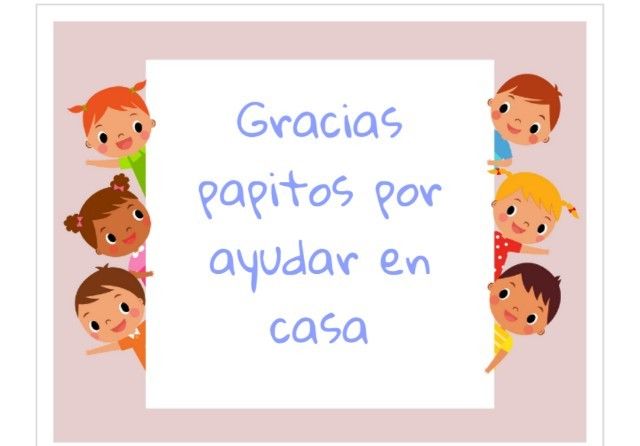 INDICACIONES GENERALES:Leer detenidamente. Las niñas consignaran sus actividades diariamente en el cuaderno según el horario, como lo hacíamos en clase. fecha, agenda: tema y actividad.Las evidencias (foticos del cuaderno, del libro, pantallazos o videos cortos) se enviaran por el correo adrianaholguin@campus.com.co o por el whatsapp interno SOLO CUANDO SEA ESTRICTAMENTE NECESARIO.les recomiendo realizar las actividades día a día para que las niñas no pierdan su rutina de clases y no se les vuelva más pesado hacerlo todo por ejemplo en un solo día, por ello me tome la molestia de enviarles un horario, sin embargo, ustedes tendrán la libertad mientras no sean clases virtuales de organizarlo de acuerdo a las dinámicas de su hogar.Cuando tengamos las clases virtuales, las realizaremos por medio de la aplicación zoom, los enlaces para estas conexiones se enviarán siempre cada día por el grupo del WhatsApp al iniciar la jornada escolar o durante la misma.Les pido el favor no compartir el ID, clave, ni enlace del grupo por seguridad, al INGRESAR saludar y silenciar el micrófono para que evitemos interferencias, quien valla a participar levantara la mano, su profesora le dará la palabra y activara el micrófono así tendremos un orden y aprovecharemos adecuadamente el tiempo de la misma.Las NOTAS dentro de esta guía son indicaciones de la realización de la actividad, esto NO tienen que consignarlas en el cuaderno.Tampoco se consignarán en los cuadernos las imágenes de la guía y textos largos (estos serán orientaciones a los temas y explicaciones para facilitar las actividades de quienes no puedan por algún motivo participar de las clases sincrónicas) Muchas gracias por su disposición y compromiso, recuerden que cualquier inquietud estaré disponible para ustedes en el HORAIO DE CLASE. DIOS LOS BENDIGAACTIVIDADES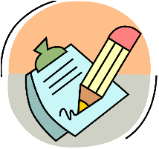 LUNES 22 DE JUNIODía festivo: Sagrado corazón 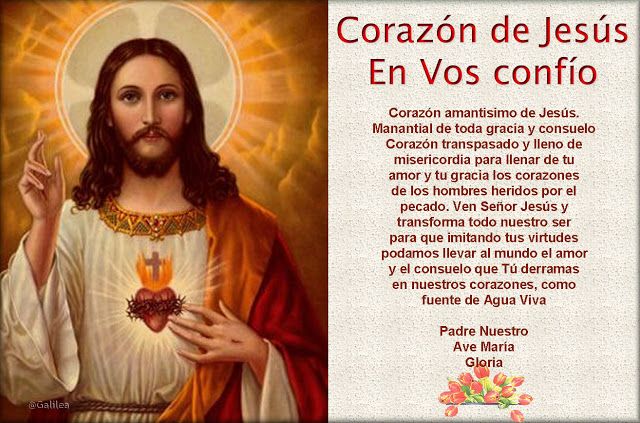 MARTES 23 DE JUNIO8:00 a 9:00 am LENGUA CASTELLANA:AgendaTema: Saludo de bienvenida.Actividad:Clase virtual: Nos reencontramos, motivo para agradecer, saludarnos y divertirnos un rato.NOTA: El enlace de zoom se enviará por el grupo de whatsapp 10:30 a 11:30 MATEMÁTICASAgenda:Tema: ¿Jugamos a multiplicar?      Actividad:Clase virtual: juego de aprestamiento y repaso para los temas a trabajar durante el periodo.NOTA: El enlace de zoom se enviará por el grupo de whatsapp 12:00 A 1:00 SOCIALESAgenda: Tema: Desempeños tercer periodoActividad Debes consignar en el cuaderno los temas y desempeños del periodo y realizar el dibujo del tercer periodo.NOTA:  No olviden poner la fecha y la agenda cada día en su cuaderno.quienes tengan la posibilidad de imprimir los temas y desempeños, pueden hacerlo y pegarlo de cada cuaderno.MIERCOLES 24 DE JUNIO9:30 a 10:30 am MATEMÁTICAS Agenda:Tema: Desempeños tercer periodo.ActividadEn casa: consignar en el cuaderno los temas y desempeños correspondientes al tercer periodo, realiza el dibujo.10:30 a 11:30 am LENGUA CASTELLANA.Agenda Tema: Desempeños tercer periodo.ActividadEn casa: consignar en el cuaderno los temas y desempeños correspondientes al tercer periodo, realiza el dibujo.12:00 a 1:00 CIENCIAS NATURALES Agenda Tema: Desempeños tercer periodo.ActividadEn casa: consignar en el cuaderno los temas y desempeños correspondientes al tercer periodo, realiza el dibujo.JUEVES 25 DE JUNIO9:30 a 10:30 am MATEMÁTICASAgendaTema: Multiplicación ActividadClase virtual: Multiplicación por una cifra. Explicación y desarrollo de ejercicios de multiplicación por una cifra.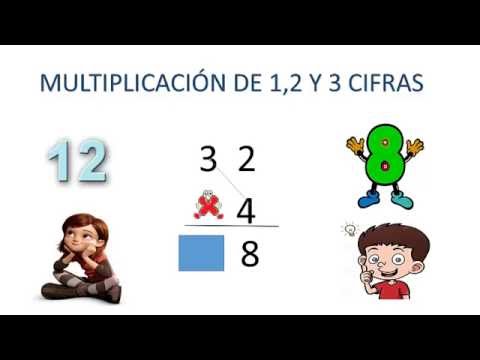 NOTA: El enlace de zoom se enviará por el grupo de WhatsApp 10:30 a 11:30 am LENGUA CASTELLANAAgendaTema: El periódico escolarActividad  En casa: observa la imagen de un periódico escolar, realiza la lectura y contesta las preguntas en tu cuaderno.Definición de Periódico EscolarEl periódico escolar es la publicación periódica que edita una institución educativa y cuyo propósito es informar sobre diferentes hechos y acontecimientos que suceden en el establecimiento, tal es el caso de eventos, actividades especiales, como así también creaciones o producciones de los propios alumnos, como: cuentos, poemas, dibujos, entre otros, y otros temas vinculadas con la educación y la cultura de la comunidad.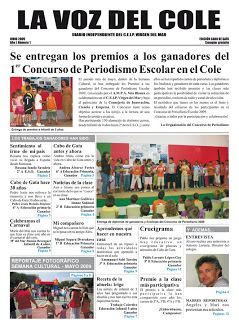 Según la lectura: ¿Para qué sirve un periódico escolar?¿Que contiene un periódico escolar? 12:00 a 1:00 pm CIENCIAS NATURALES             Agenda           Tema:  Los alimentos       Actividad Clase virtual: ¿Qué son los alimentos y para qué sirven?Escribir conceptos, realizar dibujos según su función.NOTA: El enlace de zoom se enviará por el grupo de WhatsApp VIERNES 25 DE JUNIO7:00 a 8:00 am SOCIALESAgendaTema: Economía familiar Actividad En casa: pregunta a papá y mamá que gastos tiene mensuales en casa como: arriendo, colegio entre otros.realiza la lista de esos gastos en tu cuaderno.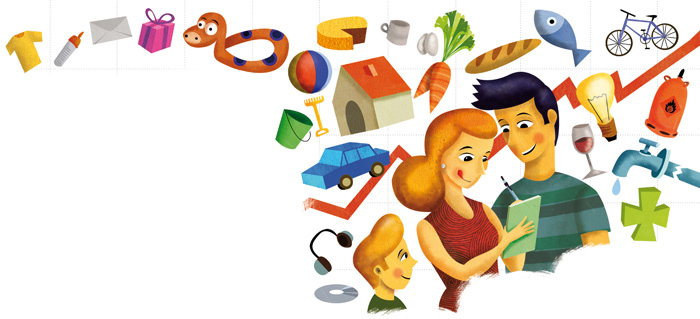 8:00 a 9:00 am MATEMÁTICAS AgendaTema: Multiplicación por una cifraActividad En casa: y si jugamos para practicar: https://la.ixl.com/math/3-grado/multiplicar-n%C3%BAmeros-de-un-d%C3%ADgito-por-n%C3%BAmeros-de-dos-d%C3%ADgitos10:30 a 11:30 am CIENCIAS NATURALES.AgendaTema: La pirámide alimenticia Actividad Clase virtual: Clasificación de alimentos. 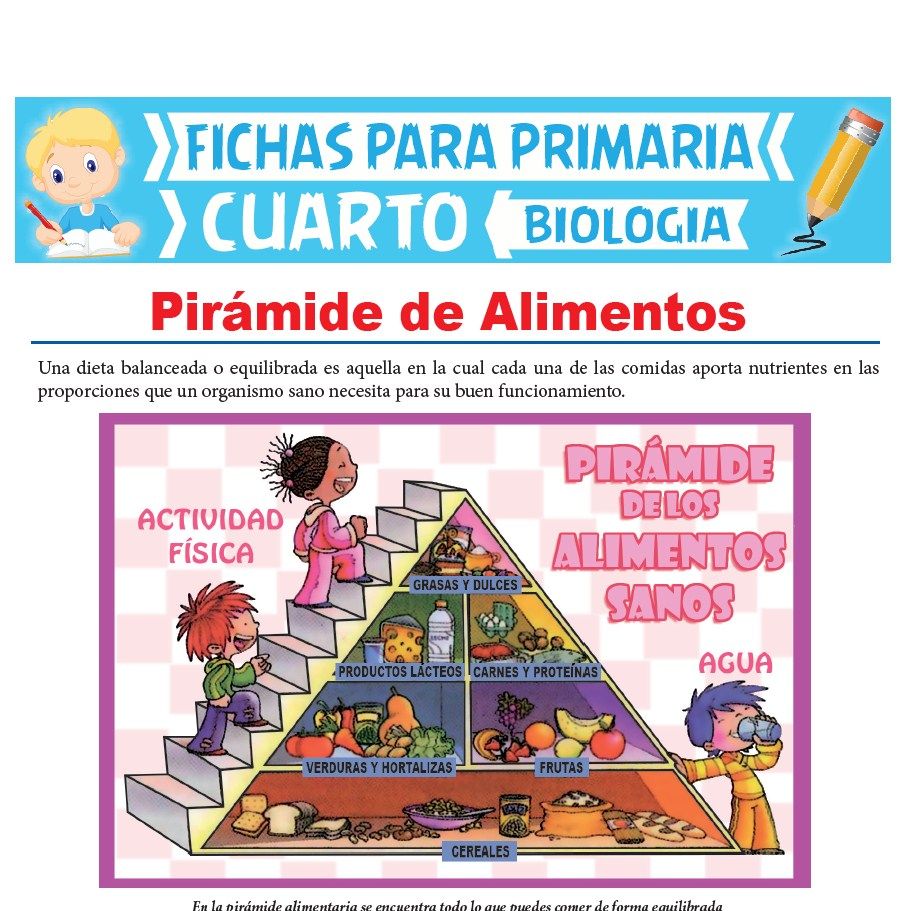 Video de profundización: https://youtu.be/4MEfZRGHefwNOTA: El enlace de zoom se enviará por el grupo de WhatsApp12:00 a 1:00 pm ARTÍSTICA AgendaTema: Conversamos Actividad Clase virtual: Este día tendremos un encuentro con nuestras compañeras del grado segundo y la sicorientadora del colegio, para que charlemos un ratico.NOTA: El enlace de zoom se enviará por el grupo de WhatsAppPARA TENER EN CUENTALos temas y desempeños del periodo quienes deseen y tengan la facilidad pueden imprimirlos y pegarlos. Sin embargo, no olviden que es bueno que las niñas realicen su lectura y hagan el dibujo del periodo.Esta semana no se envían evidencias. de temas y desempeños, confió en que los consignaran juiciosas en sus cuadernos ya sea escritos o pegados y realizaran el dibujo. EVIDENCIAS DE LA SEMANA: JUEVES: Ejercicios de multiplicación por una cifra desarrollados en clase virtual.Preguntas del periódico escolar de lengua castellana.VIERNES:Lista de los gastos de casa en sociales.Pirámide alimenticia desarrollada en clase virtual de ciencias.LAS QUIERO MUCHO, DIOS LAS BENDIGA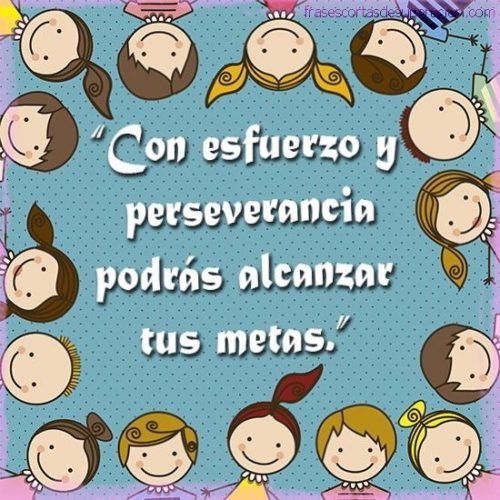 COLEGIO EMILIA RIQUELMEGuía de actividades en casa.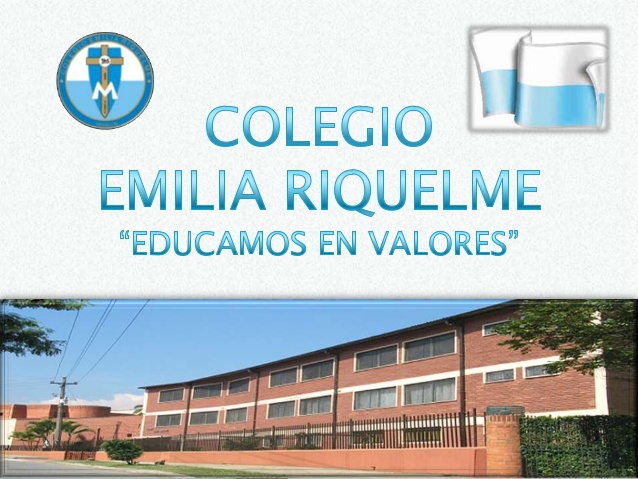 Grado: TERCEROAREAS: Lengua castellana, matemáticas, ciencias naturales , sociales y artística.AREAS: Lengua castellana, matemáticas, ciencias naturales , sociales y artística.SEMANA DEL 22 AL 26 DE JUNIOSEMANA DEL 22 AL 26 DE JUNIOSEMANA DEL 22 AL 26 DE JUNIOSEMANA DEL 22 AL 26 DE JUNIOSEMANA DEL 22 AL 26 DE JUNIOSEMANA DEL 22 AL 26 DE JUNIOSEMANA DEL 22 AL 26 DE JUNIOSEMANA DEL 22 AL 26 DE JUNIOHoras Horas Lunes Martes Miércoles Jueves Viernes Viernes 7 a 87 a 8Sociales:Actividad en casa:Economía familiarSociales:Actividad en casa:Economía familiar8 a 9 8 a 9 Lengua castellanaClase virtual:ReencuentroMatemáticas:Actividad en casa:Practicamos jugando Matemáticas:Actividad en casa:Practicamos jugando DESCANSO (desayuno)DESCANSO (desayuno)DESCANSO (desayuno)DESCANSO (desayuno)DESCANSO (desayuno)DESCANSO (desayuno)DESCANSO (desayuno)DESCANSO (desayuno)9:30 a 10:309:30 a 10:30Matemáticas:Actividad en casa:Desempeños periodoMatemáticas Clase virtual:Multiplicación por una cifra10:30 a 11:3010:30 a 11:30MatemáticasClase Virtual:Juego de multiplicación Lengua castellanaActividad en casa:Desempeños periodo.Lengua castellanaActividad en casaEl periódico escolarCiencias naturales:Clase virtual:Pirámide alimenticia. Ciencias naturales:Clase virtual:Pirámide alimenticia. DESCANSO ( media mañana o almuerzo) DESCANSO ( media mañana o almuerzo) DESCANSO ( media mañana o almuerzo) DESCANSO ( media mañana o almuerzo) DESCANSO ( media mañana o almuerzo) DESCANSO ( media mañana o almuerzo) DESCANSO ( media mañana o almuerzo) DESCANSO ( media mañana o almuerzo) 12 a 1 SocialesActividad en casa:Desempeños periodoCiencias:Actividad en casa:Desempeños periodoCiencias:Clase virtual: Los alimentos. Ciencias:Clase virtual: Los alimentos. ArtísticaClase virtual: Charlamos con luz. Sin los alimentos adecuados nuestro cuerpo sufrirá enfermedades que afectarán al organismo. Con buenos hábitos alimenticios conservaremos una buena salud. 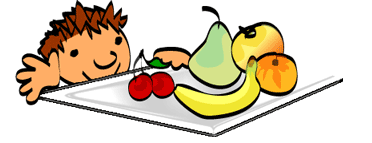 Recuerda que el alimento es toda sustancia natural, de origen animal, vegetal o mineral, que contenga en su composición aportes energéticos y nutritivos para el organismo.Los Alimentos según su FunciónLos alimentos cumplen una función muy importante como:Alimentos para crecer: carne, pescado, legumbres, huevos; y para fortalecer los huesos y músculos: la leche y sus derivados.Alimentos ricos en vitaminas: frutas y verduras.Alimentos con energía: pasta, pan, arroz y dulces.